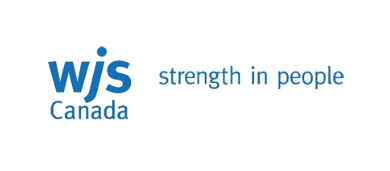 WJS Canada Job Posting Alert: Diversion Family Service Worker (Full time) - Slave Lake, Alberta - Job ID J0919-0133Organization: WJS Canada 
Job Title: Diversion Family Service Worker (Full time) - Slave Lake, Alberta 
Job Type: Permanent, Full-Time 
Location: Slave Lake, Alberta, Canada 
Hours of Work Per Week: 40
Scheduled Days Each Week: Monday,Tuesday,Wednesday,Thursday,Friday
Scheduled Hours: Flexible 40 hrs/wk may include some evenings & weekends to accommodate supporting youth & family schedules
Number of Positions: 1
Compensation: $23.3000 - $28.8500 /Hour
Closing Date: 
Description:The Program
WJS Canada's social services provide support to families and youth at risk in Slave Lake and the surrounding community. Individuals, community agencies, government services (RCMP), teachers, Child and Family Services can refer families to our program with the consent of the family.
Individuals and their families are invited to help create a culturally responsive, customized plan, based in best practice and their specific needs. By building programs around an individual or family unit instead of trying to deliver services in a rigid, inflexible framework, WJS Canada is able to produce life changing results, even in the most complex of cases. The Position
Diversion Family Service Workers, provide programs and services to families in the privacy of their own homes and their communities. Together, WJS staff and parents find ways to successfully and safely raise their children, by building on their strengths and learning new skills (household routines, budgeting/money management and preparing healthy meals). 
Within the Slave Lake community and surrounding area, Diversion Family Service Workers help families and youth access community resources/programs; building a support network for future success. 

With teens, aged 12-17, we focus on mentorship, parent-teen conflicts, self esteem and conflict resolution. Services are designed to fit the youth’s particular situation and focus on building resilience, life skills and positive relationships with friends and family.In Your Role You Will
• Travel in own vehicle to family homes and communities in the service area (Slave Lake, Wabasca-Desmarais, Calling Lake, etc) – travel reimbursed.
• Work closely with Children’s Services staff to provide home-based services to promote the protection and well-being of youth & children in their homes, as well as parent support and education, aimed at family preservation. 
• Establish trusting relationships with youth, children & families, while assisting them in the development of interpersonal, communication skills, daily living skills, and other areas of interest.
• Some evening and occasional weekend work is required at times, as this is the time when families with children are together and is often a stressful time for families. 
• Connect children & families with support networks, outside agencies and community resources and organize ongoing service delivery.
• Work with youth & adults who need intervention, are living a lifestyle that is considered high risk ( i.e. prostitution, addictions, etc) and/or at risk of suicide or harming themselves 
• Follow prescribed case management plans, including maintaining accurate client file & program documentation and record of client activities and consulting on case files.

*** Prior to confirmation of employment all applicants must provide a current (dated within 3 months of hiring date) Criminal Record Check and Ministry Check. These checks can take up to 6 weeks to obtain, please ensure you prepare accordingly.As An Ideal Candidate You Possess
• Social Work Diploma or Degree in Social Work, Youth Work, Social Service Worker, Addictions, etc. 
• 2+ years social work experience in family support/intervention, youth work, trauma, etc. 
• Previous experience in developing community events and projects to engage with youth and families, is desirable.
• Knowledge of the Child, Youth and Family Enhancement Act 
• Knowledge of aboriginal culture is an asset
• Suicide Intervention and Prevention Training and cultural sensitivity
• Clear Criminal Record and Child Welfare Intervention check
• Valid Alberta Driver’s License, reliable vehicle with appropriate insurance, and clean driver’s abstract 
• Valid First Aid / CPR Certificate
• Experience working with computer software systems
• Highly motivated, and able to work independentlyWhat WJS Canada does
WJS keeps families strong through a variety of programs and services, including: 
• Family Reunification, Preservation and Support 
• Home Visitation 
• Supported Family Time 
• Family Team Meetings, Group Conferencing 
• Family Finding & Engagement 
• Child in Care Services 
• Foster and Kinship Care and Support 
• Personal and Family Counselling 
• Early Intervention or Diversion Programs 
• Driver Escorts for Families

Our Employees Enjoy
• Safe, supportive and caring team environment
• Training programs to ensure professional development and career development
• Flexible hours
• Generous benefit packagesFor more information on WJS Canada visit our website: www.wjscanada.comNo telephone calls please. Only those candidates selected for an interview will be notified.Skills:Aboriginal - 1 year(s)At Risk Youth - 1 year(s)Child and youth care - 1 year(s)Child protection - 1 year(s)Child, Youth And Family Enhancement Act - 1 year(s)Diversion - 1 year(s)Social Work - 1 year(s)Social Worker - 1 year(s)Work with families - 1 year(s)Youth Worker - 1 year(s)Budgeting - 1 year(s)Family Service Worker - 1 year(s)Aboriginal AwarenessAboriginal cultureACSWAddictionsAlberta College of Social WorkersBSWChild and Youth Care DiplomaChild welfareConflict ResolutionCrisis InterventionDomestic ViolenceFamily CareFamily enhancementFamily interventionFamily ReunificationFamily ServicesFamily ViolenceFirst NationsFoster careGrief And LossHarm ReductionHomelessnessHuman ServiceInterventionLife SkillsMetisMSWNative StudiesPositive Behaviour SupportsSigns Of SafetySocial Service Worker DiplomaSocial Work DiplomaSubstance AbuseSuicide InterventionSupervised visitsSupport WorkerTrauma Informed PracticeTo apply click on the link below:

HTTPS://CLIENTS.NJOYN.COM/CL4/XWEB/XWEB.ASP?CLID=76383&PAGE=JOBDETAILS&JOBID=J0919-0133&BRID=133987&SBDID=21884